  Recommended Language Training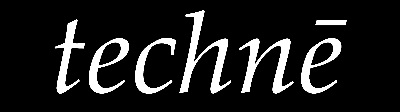 Training in a second language is something required by many technē students over the course of their PhD. In response to students asking for advice about language training, we have compiled the list below of places recommended either by technē supervisors or students.If you are a supervisor or student and would like to recommend a provider of language training to other technē students please email techne@rhul.ac.uk with details.If you are a technē student and you undertake language training, you can apply for funding to cover the cost. King’s College London language courses: https://www.kcl.ac.uk/modern-language-centre Goethe Institut: https://www.goethe.de/ins/gb/en/spr/kur/gia.html Institut Français: https://www.institut-francais.org.uk/french-courses/ Instituto Cervantes: https://londres.cervantes.es/en/default.shtm Istituto Italiano di Cultura: https://iiclondra.esteri.it/IIC_Londra/en/ Royal Holloway Languages for All: https://www.royalholloway.ac.uk/research-and-teaching/departments-and-schools/modern-languages-literatures-and-cultures/study-here/languages-for-all Institute of Modern Languages Research: https://modernlanguages.sas.ac.uk  